Bank Item NumberG.C.2.9.L1BenchmarkSS.7.C.2.9Cognitive ComplexityLowItemWhich is a constitutional requirement to run for Congress?AU.S. permanent resident Bat least 25 years oldCat least 30 years oldDU.S. citizenBank Item NumberG.C.2.9.L1G.C.2.9.L1BenchmarkSS.7.C.2.9SS.7.C.2.9Cognitive ComplexityLowLowItemWhich is a constitutional requirement to run for Congress?Which is a constitutional requirement to run for Congress?AU.S. permanent resident Incorrect-Only U.S. citizens may hold public office in the United States.  Permanent residents are not U.S. citizens. Bat least 25 years oldIncorrect-This does not apply to Congress as a whole. One may be at least 25 years old to serve in the U.S. House of Representatives but not in the U.S. Senate. Cat least 30 years oldIncorrect-This does not apply to Congress as a whole. One need not be at least 30 years old to serve in the U.S. House of Representatives although the minimum age of 30 years is required to serve in the U.S. Senate.  DU.S. citizenCorrect-The U.S. Constitution requires that only citizens may hold public office.  However, there are differences in the minimum age requirement to serve in either the House of Representatives (25 years) or the Senate (30 years).  Bank Item NumberG.C.2.9.M1BenchmarkSS.7.C.2.9Cognitive ComplexityModerateItemAfter serving as a U.S. Senator, Laura decided to run for governor of Florida.  Liz, Laura’s opponent, claims in court that Laura is not qualified to run.   A judge rules in Liz’s favor.  What was the basis for the lawsuit? ALaura has never owned land in Florida.BLaura is not a Florida resident.CLaura is not yet 40 years old.DLaura has never voted.Bank Item NumberG.C.2.9.M1G.C.2.9.M1BenchmarkSS.7.C.2.9SS.7.C.2.9Cognitive ComplexityModerateModerateItemAfter serving as a U.S. Senator, Laura decided to run for governor of Florida.  Liz, Laura’s opponent, claims in court that Laura is not qualified to run.   A judge rules in Liz’s favor.  What was the basis for the lawsuit? After serving as a U.S. Senator, Laura decided to run for governor of Florida.  Liz, Laura’s opponent, claims in court that Laura is not qualified to run.   A judge rules in Liz’s favor.  What was the basis for the lawsuit? ALaura has never owned land in Florida.Incorrect-Owning land, whether in Florida or elsewhere, is not a requirement to serve as governor of Florida. BLaura is not a Florida resident.Correct-The question does not give any information as to where Laura lives, but the judge ruled she was not qualified. Candidates for governor in Florida must have resided in Florida for at least seven years, so this suggests she has not met that requirement.CLaura is not yet 40 years old.Incorrect-Both U.S. Senators and Florida governors have the same minimum age requirement of 30.  If Laura has served as a U.S. Senator that means that Laura is at least 30 years old which means that Laura meets the age minimum to serve as Florida governor.  DLaura has never voted.Incorrect-Candidates must be eligible to vote in the state where they are running for office, including Florida.  However, they need not have voted in any election to be eligible to fun for office.  Bank Item NumberG.C.2.9.M2BenchmarkSS.7.C.2.9Cognitive ComplexityModerateItemThe newspaper headline below describes a government process.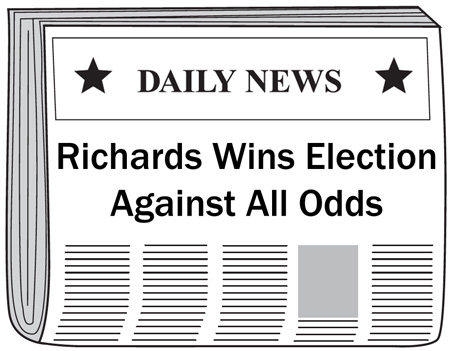 Why might this have been a difficult election for Richards to win? ARichards is a homeowner.BRichards is a party leader.CRichards has less political experience than his opponent.DRichards has less employment experience than his opponent.Bank Item NumberG.C.2.9.M2G.C.2.9.M2BenchmarkSS.7.C.2.9SS.7.C.2.9Cognitive ComplexityModerateModerateItemThe newspaper headline below describes a government process.Why might this have been a difficult election for Richards to win? The newspaper headline below describes a government process.Why might this have been a difficult election for Richards to win? ARichards is a homeowner.Incorrect-Owning a home may be important to some voters but it is far less important than political experience most of the time.BRichards is a party leader.Incorrect-Party leaders often have an advantage in elections because there are able to motivate their party members to vote for them. CRichards has less political experience than his opponent.Correct-Prior political experience is very often, though not always, a key characteristic that voters look for when choosing a candidate.  DRichards has less employment experience than his opponent.Incorrect-Less employment experience may play a role in voters not supporting a candidate although having less political experience more often plays more of a role in voter decision making. Bank Item NumberG.C.2.9.M3BenchmarkSS.7.C.2.9Cognitive ComplexityModerateItemA local newspaper endorsed Mayor Sanford in a state senate race over his opponent.  Why might the newspaper endorse Mayor Sanford? AMayor Sanford owns a local farm.BMayor Sanford is an elected official.CMayor Sanford is an experienced teacher. DMayor Sanford owns a local radio station. Bank Item NumberG.C.2.9.M3G.C.2.9.M3BenchmarkSS.7.C.2.9SS.7.C.2.9Cognitive ComplexityModerateModerateItemA local newspaper endorsed Mayor Sanford in a state senate race over his opponent.  Why might the newspaper endorse Mayor Sanford? A local newspaper endorsed Mayor Sanford in a state senate race over his opponent.  Why might the newspaper endorse Mayor Sanford? AMayor Sanford owns a local farm.Incorrect-Owning a local business may play a role in whether a newspaper endorses a candidate although most of the time owning a local business is less important than is political experience.BMayor Sanford is an elected official.Correct-Political experience plays one of the most important factors in whether candidates will be endorsed by newspapers or interest groups, most of the time.  CMayor Sanford is an experienced teacher. Incorrect-Being an experienced teacher may play a role in whether a newspaper endorses a candidate although most of the time being a teacher is less important than is political experience. DMayor Sanford owns a local radio station. Incorrect- Owning a local business may play a role in whether a newspaper endorses a candidate although most of the time owning a local business is less important than is political experience.Bank Item NumberG.C.2.9.H1BenchmarkSS.7.C.2.9Cognitive ComplexityHighItemThe poster below is from a recent election.Based on the poster, what conclusion can be drawn about the candidate?ADoug is running for judge.BDoug is running for mayor.CDoug is running for president.DDoug is running for city council.Bank Item NumberG.C.2.9.H1G.C.2.9.H1BenchmarkSS.7.C.2.9SS.7.C.2.9Cognitive ComplexityHighHighItemThe poster below is from a recent election.Based on the poster, what conclusion can be drawn about the candidate?The poster below is from a recent election.Based on the poster, what conclusion can be drawn about the candidate?ADoug is running for judge.Incorrect-Judges are appointed at the federal and state level and elected at the local level.  Immigration and military issues are delegated to the federal government and not to the local governments where elected judges serve.BDoug is running for mayor.Incorrect-Mayors are local level elected officials.  Immigration and military issues are delegated to the federal government and not to the local governments where elected mayors serve.CDoug is running for president.Correct-Presidents are national level elected officials.  Immigration and military issues are delegated to the federal government.  Candidates for national office focus on national-level issues including immigration and the military.   DDoug is running for city council.Incorrect-City council members are local level elected officials.  Immigration and military issues are delegated to the federal government and not to the local governments where elected council members serve.